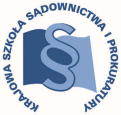 KRAJOWA SZKOŁA SĄDOWNICTWA I PROKURATURYKraków, 22 listopada 2021 r. Dot. praktyk aplikantów I rocznika aplikacji uzupełniającej sędziowskiej po 31 zjeździeDoPatronów praktykoraz Patronów koordynatorówaplikantów aplikacji uzupełniającej sędziowskiejUprzejmie przedstawiam szczegółowy zakres tematyczny, który winien być przedmiotem praktyk aplikantów I rocznika aplikacji uzupełniającej sędziowskiej, odbywanych w okresie od 6.12.2021 r. do 17.12.2021 r., w wymiarze 2 dni roboczych, po 31 zjeździe. Założeniem praktyki, co do zasady, jest zaznajomienie aplikantów z czynnościami i metodyką pracy sędziego oraz doskonalenie umiejętności wykorzystania wiedzy teoretycznej i znajomości orzecznictwa przy sporządzaniu projektów orzeczeń, zarządzeń i pism procesowych, a także poprzez uczestniczenie w czynnościach podejmowanych przez patrona praktyki. Praktyka winna utrwalać wiedzę zdobytą przez aplikanta podczas poprzedzających ją zajęć seminaryjnych w ramach zjazdu. Zgodnie z programem aplikacji uzupełniającej sędziowskiej, tematyka 31 zjazdu obejmuje zagadnienia dotyczące prawa gospodarczego, postępowania upadłościowego i restrukturyzacyjnego. Po zakończeniu zjazdu aplikanci mają odbyć trwającą 2 dni praktykę w sądzie rejonowym – wydziale gospodarczym rozpoznającym sprawy upadłościowe i restrukturyzacyjne.W zakresie spraw będących przedmiotem zjazdu patron praktyki oraz patron koordynator powinni przy pracy z aplikantami podczas praktyki poświęcić szczególną uwagę zagadnieniom z zakresu prawa materialnego, w skład których wchodzą:zdolność upadłościowa i restrukturyzacyjna;przesłanki ogłoszenia upadłości (gospodarczej i „konsumenckiej”); pojęcie niewypłacalności;skutki prawne przekroczenia terminu do złożenia wniosku o ogłoszenie upadłości;masa upadłości i jej skład; wyłączenia z masy upadłości;sposoby likwidacji masy upadłości; podział funduszów masy upadłości;warunki odmowy ustalenia planu spłaty, ustalenia planu spłaty zobowiązań, umorzenia zobowiązań bez ustalenia planu spłaty i warunkowego umorzenia zobowiązań bez ustalenia planu spłaty zobowiązań;przesłanki otwarcia poszczególnych rodzajów postępowań restrukturyzacyjnych;skutki prawne zatwierdzenia układu; upadłość transgraniczna.Nadto patron praktyki oraz patron koordynator powinni zapewnić, aby w toku praktyki aplikanci zapoznali się z zagadnieniami z zakresu prawa procesowego, w skład których wchodzą:legitymacja do złożenia wniosku o ogłoszenie upadłości oraz wniosku o wszczęcie postępowania restrukturyzacyjnego; wymogi formalne i fiskalne wniosku;przebieg postępowań upadłościowych prowadzonych wobec przedsiębiorców oraz osób fizycznych nie prowadzących działalności gospodarczej; kompetencje i wzajemne relacje pomiędzy organami postępowań upadłościowych 
i postępowań restrukturyzacyjnych: sądu upadłościowego (restrukturyzacyjnego) działającego jako sąd pierwszej instancji i sąd drugiej instancji, sędziego komisarza, sędziego wyznaczonego, doradcy restrukturyzacyjnego w roli syndyka, nadzorcy lub zarządcy, rada wierzycieli i zgromadzenia wierzycieli;wpływ ogłoszenia upadłości i otwarcia poszczególnych postępowań restrukturyzacyjnych na inne postępowania sądowe i postępowanie egzekucyjne.Czynności, które powinny zostać zlecone aplikantowi w trakcie praktyki (czynności obowiązkowe):	Aplikantom należy powierzyć sporządzanie projektów orzeczeń i zarządzeń wykonawczych w przedmiocie: ogłoszenia upadłości, rozpoznania wniosku o wyłączenie z masy upadłości,zatwierdzenia sprawozdania syndyka,sprzeciwu co do listy wierzytelności,zarzutów przeciwko planowi podziału funduszów masy upadłości,wniosku o ustalenie planu spłaty,rozpoznania zażalenia na postanowienie sędziego – komisarza albo skargi na postanowienie sędziego – komisarza będącego referendarzem sądowym.Ponadto uprzejmie przypominam, że przed rozpoczęciem praktyki patron praktyki ma obowiązek omówić z aplikantem cel, szczegółowy zakres tematyczny praktyki i jej planowany przebieg oraz zapoznać aplikanta ze swoim stanowiskiem pracy i strukturą organizacyjną jednostki, w której jest zatrudniony. Po wykonaniu przez aplikanta czynności należy szczegółowo omówić z nim wyniki jego pracy. Kierownik Działu Dydaktycznego OASdr Mariusz KucharczyksędziaOAS-II.420.50.2021 